КОМИТЕТ ПО СТАНДАРТАМ ВОИС (КСВ)Шестая сессияЖенева, 15-19 октября 2018 г.ИНФОРМАЦИЯ О ПЕРЕХОДЕ ОПУБЛИКОВАННЫХ МЕЖДУНАРОДНЫХ ЗАЯВОК PCT НА НАЦИОНАЛЬНУЮ (РЕГИОНАЛЬНУЮ) ФАЗУДокумент подготовлен Секретариатом	Согласно задаче №23 Комитет по стандартам ВОИС (КСВ) осуществляет контроль за «включением в базы данных информации о переходе и, когда это применимо, о непереходе опубликованных международных заявок РСТ на национальную (региональную) фазу».  Раз в два года Международное бюро должно представлять на сессиях КСВ отчет о ходе выполнения данной задачи.  (См. документ CWS/3/12 и пункт 73 документа CWS/3/14).	С 1 июля 2017 г. указанные ведомства обязаны в соответствии с правилом 95.1 РСТ доводить до сведения Международного бюро информацию о международных заявках, которые переходят на национальную фазу в их ведомстве.  Международное бюро разработало системы для сбора и распространения этой информации.  Международное бюро обновило систему выдачи данных о переходе на национальную фазу и обеспечения их визуальной доступности посредством доработки веб-сайта PATENTSCOPE (https://patentscope.wipo.int/search/en/structuredSearch.jsf), на котором можно скачивать наборы данных о переходе на национальную фазу в формате CSV.	Международное бюро проинформировало участников одиннадцатой сессии Рабочей группы по PCT, состоявшейся в июне 2018 г., о ходе работы по пополнению подборки данных о переходе на национальную фазу, в которой содержатся данные 63 указанных ведомств.  Соответствующий рабочий документ воспроизводится в приложении к настоящему документу.4.	Поскольку в рамках РСТ вступило в силу новое требование о предоставлении информации о переходе на национальную фазу и эти данные имеются на общедоступном веб-сайте ВОИС PATENTSCOPE, Секретариат предлагает прекратить выполнение задачи № 23 КСВ.5.	КСВ предлагается:принять к сведению содержание настоящего документа;  ирассмотреть предложение прекратить выполнение задачи № 23, как указано в пункте 4 выше.[Приложение следует]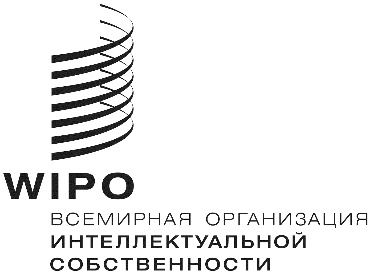 RCWS/6/30    CWS/6/30    CWS/6/30    ОРИГИНАЛ: АНГЛИЙСКИЙОРИГИНАЛ: АНГЛИЙСКИЙОРИГИНАЛ: АНГЛИЙСКИЙДАТА:  31 августа 2018 г. ДАТА:  31 августа 2018 г. ДАТА:  31 августа 2018 г. 